Minutes of the Meeting of 9th January 2024Ashleworth Parish CouncilClerk: Nicky HillTel: 07771 610027            Email:ashleworthpc@gmail.com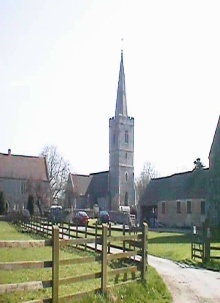 Councillors PresentIn attendance             Tony Eardley (TE)Clerk: Nicky Hill (NH)             Paul Finch (PF) Vice ChairmanMembers of the public: 2             Aly Shayle (AS)             James Joyce (JJ)             Grant Elliott (GE)             Councillor Jill Smith (JS)183/0124Welcome from the ChairmanPlease note that the council meeting will be preceded by ‘Public Question Time’ A member of the public 184/0124Apologies for absence.No apologies received.185/0124Declaration of Interests.TE declared an interest on minute ……. as he lives on the Green.TE declared an interest on minute ……. as he is on the Memorial Hall committee.186/0124To confirm and sign the minutes of the meeting 14th November 2023 and exchange of backed up/updated APC files USB.No amendments were necessary, and the minutes were agreed and signed. The Chairman and the Clerk exchanged the APC updated USB’s.187/0124Matters arising /review of actions from the last meeting not on the agenda.None188/0124Reports from invited speakers on relevant items.Councillor Jill Smith reported:A public consultation on the Strategic and Local Plan (SLP) will open for feedback in January 2024. This primarily looks at development in Cheltenham Borough, Gloucester City and Tewkesbury Borough.Members of all three councils approved the first draft to go out to consultation. Since this the maps of areas that have been put forward, under the Call for Sites exercise, have been included.This is planned to be an online exercise using an interactive online consultation platform. There will also be a programme of engagement events that will run through January and February. We have not been given details yet of how this will work.There is a dedicated site that it would be worth everyone looking at on Strategiclocalplan.org or contact Ian Bowan, Planning Policy Manager on ian.bowen@tewkesbury.gov.uk.A Draft Garden Communities Charter consultation has been publicised. This is to raise the awareness of Garden Communities and to receive parishioners' feedback, by 31st January. It takes the format of an online questionnaire or you can e mail gardencommunities@tewkesbury.gov.uk.There is a grant given to TBC from the Kings Coronation fund to plant new microwoods and community orchards. Further information will follow.189/0124190/0124Village green and track registration updateTE had noted the potential conflict of interest with this item as he lives on the Green. PF chaired this item and TE did not participate.PF reported that there had been no update since the last meeting and re confirmed that letters will be sent to residents once any relevant information moving forward, had been received. Also noted was the need to register the green with Land Registry and employ a solicitor to move forwards with future action regarding the track. PF will action.191/0124Playground UpdateGE reported that works had begun to remove the old play equipment and GE & PF had removed some of the concrete. It was suggested to ask any local contractors if they could assist in the disposal of the heavy concrete and fill in the holes. The alternative would be to hire a skip, PF will explore actions. AS suggested making the public aware of the works and potential holes, TE will put a note in the WOSN.GE reported that the trees have now been removed and the preferred fencing order has been placed and installation expected early January 2024 and TBC have approved the quote from Greenfields Fencing ( £15,258 + vat). GE also suggested a banner with information about the project, which was agreed by councillors for GE to action. AS once again suggested a collaboration with councillors to help with sourcing funding for the project. JS will make enquiries.183/0124Construction Lorries ComplaintThe Parish Council have received several complaints and serious concerns regarding construction lorries entering and leaving the village without due care and attention to other road users, excessive speeds and damage to verges. The Redcliffe development construction director has been informed and responded that he will send out reminders to all and discuss with site management team. It was also noted that the damaged verge at the entrance to the new development, now had gravel laid around it.183/0124PTFA Willow DomeAs per discussions at the public section of this meeting. TE noted that initially TBC would need to be asked about any planning/restrictions before councillors made any decisions.JS will action.183/01242024/2025 Budget ReviewNH previously circulated the 2024/2025 Budget Review via email. It was agreed that the budget was in line to support the current precept amount, which will be formally approved at the January meeting.183/0124CIL PaymentNH reported that a CIL payment had been received as per notice below: Planning Ref. Site Calculation CIL Notice Amount 22/00416/APP 'Land off Rectory Close Ashleworth' 15% of £63,964.65 received on 18/09/2023 Liability Notice LN00000372 Instalment 1 of 3 £9,594.70 A payment for £9,594.70 will therefore be made to Ashleworth Parish Council on the 28/10/2023CIL monies can be spent on the provision, improvement, replacement, operation or maintenance of infrastructure, or anything else that is concerned with addressing demands that development places on an area. This gives communities freedom and power to spend the money on a wide range of things, in consultation with the community. Parish Councils should spend their local CIL monies within 5 years of receipt.Councillors briefly discussed the payment and agreed on open suggestions at further meetings.183/0124AOBPlanning application 23/01117/FUL Conversion of agricultural building to student HMO – Harpers Farm. Application received after agenda had been published. No objections.A letter was received after agenda was published regarding the changing of the flood bank and safety concerns of flood walkway at the Quay/church. Whilst safety concerns were evaluated, unfortunately the Parish Council did not consider it is within their remit. NH will advise to contact Tewkesbury Borough Council who have organised community flood recovery advice and support.183/0124Finance:To approve accounts for payment:        1) Clerk wages for Sept/Oct - £187.68 x 2 chq numbers 000712 & 000713 – Agreed       2) Hall hire - £11.00 chq number 000714 - Agreed       3) ICO Data Protection fee - £40.00 chq number 000715 – Agreed       4) J.E Estate Maintenance Limited - £264.00 (as per agreed quote) To pay online Agreed       5) TSO Host - £86.26 Paid onlineTo agree the bank reconciliation and cash book updated - Circulated and AgreedTo agree the budget balances to pay – Circulated and AgreedNH advised that TBC had mistakenly overpaid for the reimbursement of Adam Shayle Tree Services invoice, amount of £8,160.00, which should have been as per invoice £1,860.00. APC made a refund payment by BACS on 26th October of £6,300.00.183/0124To confirm date of next meeting as Tuesday 12th March 2024 – AgreedMeeting closed at 9.20pm